Wesołych Świąt!Zdrowych, radosnych i rodzinnych Świąt życzą Zakłady Mięsne Henryk Kania S.A.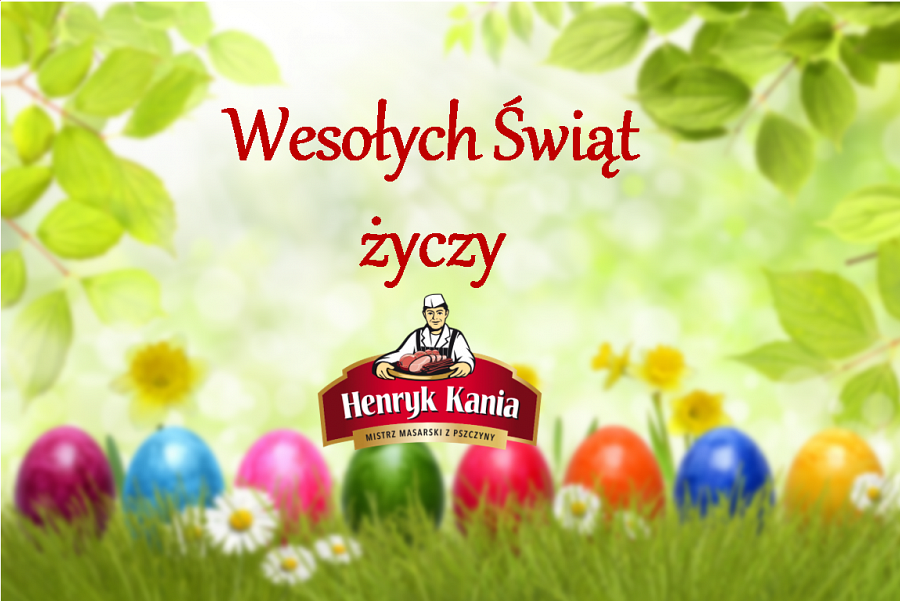 Zdrowych, radosnych i rodzinnych Świąt życzą Zakłady Mięsne Henryk Kania S.A.